Lot.No.:TC12311001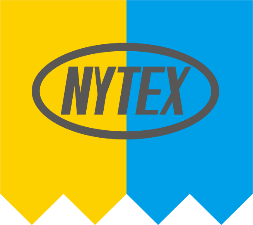 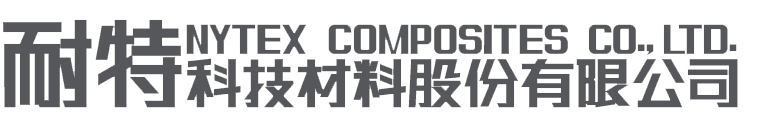 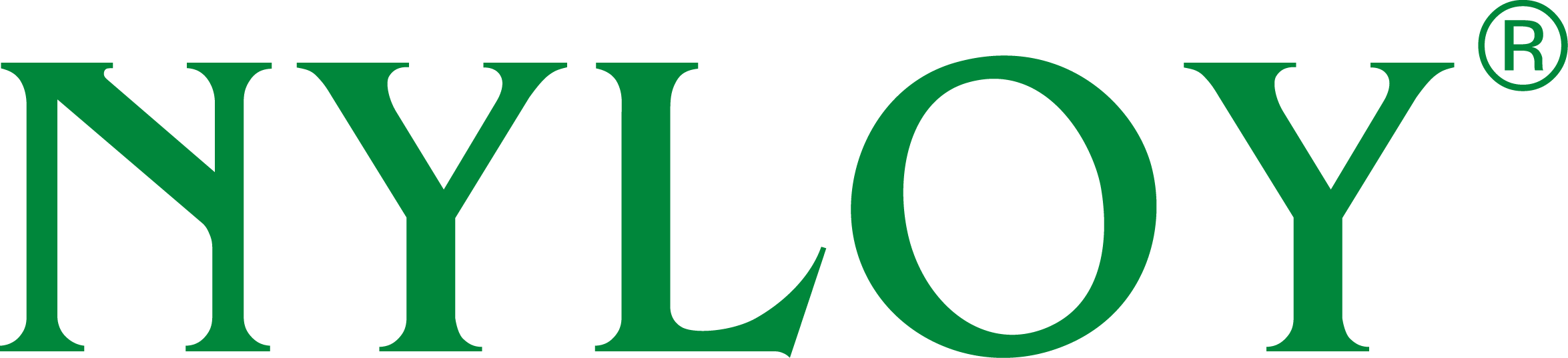 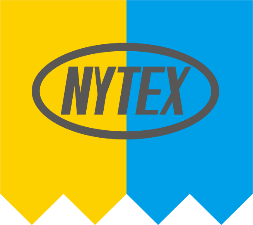 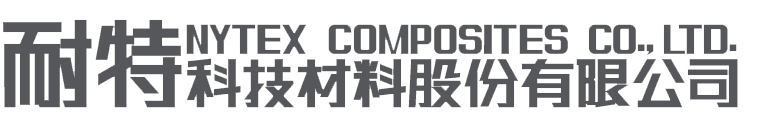  性质                   PROPERTIES测试方法METHOD单位UNIT结果(数据) RESULT 机械特性 MECHANICAL抗张强度 Tensile StrengthISO 527MPa48断裂伸长率 ElongationISO 527%30抗折强度 Flexural StrengthISO 178MPa58抗折弹性系数 Flexural ModulusISO 178MPa1300冲击强度Charpy Impact, Notched 23° CISO 179/ 1eAkJ/m212Charpy Impact, Notched -30°CISO 179/ 1eAkJ/m24.5Charpy Impact, 23° CISO 179/ 1eAkJ/m280Charpy Impact, -30°CISO 179/ 1eAkJ/m235 硬度 Hardness Rockwell R ScaleISO 2039 -- 热特性 THERMAL 热变形温度 Heat Deflection TempISO 751.82MPa°C- 其他特性 OTHER 密度 DensityISO 1183g/cm31.095 模收缩率 Mold ShrinkageISO 294-4 横向Normal%- 纵向Parallel%- 耐燃性FlammabilityUL-941.6mm- 附注                 REMARK (1)本物性表为典型测试值，仅供參考，不作为正式质保承諾。 (1)本物性表为典型测试值，仅供參考，不作为正式质保承諾。 (1)本物性表为典型测试值，仅供參考，不作为正式质保承諾。 (1)本物性表为典型测试值，仅供參考，不作为正式质保承諾。 (1)本物性表为典型测试值，仅供參考，不作为正式质保承諾。